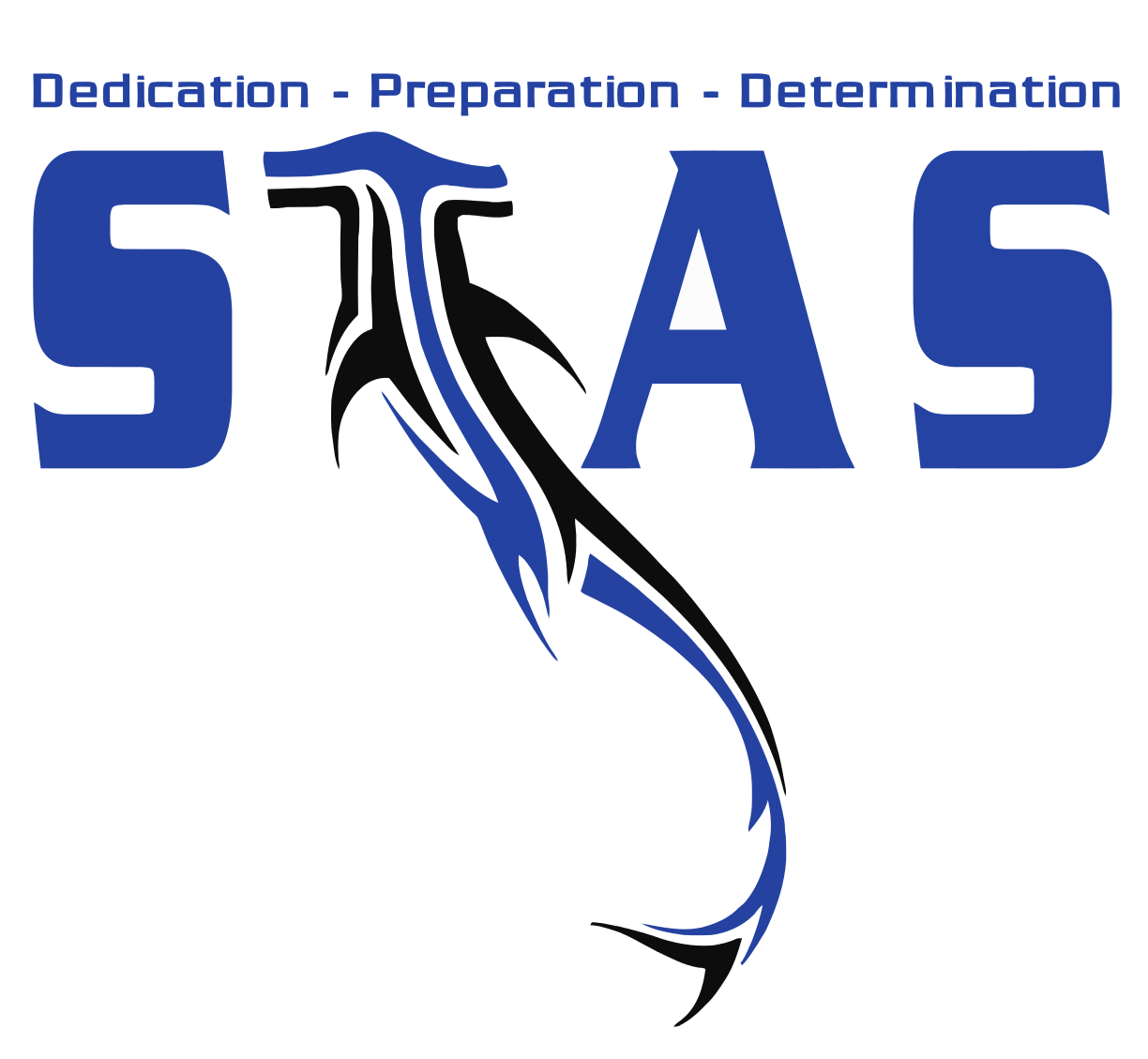 EditPre-SeniorAGES: 11 to 15 yearsDAILY TRAINING: 6 days/week (Monday - Saturday)DAILY YARDAGE: 3,500 TO 6,000 yardsBASIC GOALS:
Develop max aerobic base
Intro to lactate/sprint training
Muscular endurance
Advance technique
Develop advanced underwater work
Begin specialty stroke trainingEDUCATIONAL GOALS:
Develop a competitive attitude
Exercise physiology - different race distances and tempo
Tapering - how it works
Time management skills
Understanding of Time Standards
Academic excellenceDRYLAND PROGRAM:
Circuit Training 3 days/week (MWF)TEST SETS:
10x100s Best Average
20x50s ALL OUT on 1:30
4x500s on 10:00 for timeEQUIPMENT USED:
Paddles
Pull Buoys
Fins
Water BottlesATTENDANCE REQUIREMENTSMinimum 3 days/week13 & Up must maintain 70% practice attendance in order to move up to Senior Group (5/8) 